Hello everyone, here’s this week’s planning for you. It doesn’t matter at all if you are still on last week’s work.  Please don’t worry about the children’s progress, we will pick up where we left off as soon as we get back into school and fill any gaps. Remember that a lot of the work we do during a normal day is play based, if the children are playing, exploring, building, making, creating both indoors and outdoors then they are learning! I hope everyone is well and happy! Don’t forget to have a look at the development matters objectives 40-60 months and the Early Learning goals; these are the objectives we are working on with the children at the moment. Everything we are doing centres around them achieving these goals. PhonicsWe have covered all of the phase 3 sounds now, so the best thing to do for the next couple of weeks is to go back and recap. Here are a few ideas of games you might like to play to practise the sounds: If you have one, get a dice and stick on some of the sounds we have covered starting at the beginning of phase 3- (I will upload a sheet with them all on) roll the dice and get the children to come up with/ practise writing a word with the sound they have landed on. Hide sounds around the house and play hide and seek, see if they can name the sound they have found.Put different words around the room with some of the phase 3 sounds on ask the children to run and find you a word with ‘ch’ in it.Go to phonics play- select the new version of the website, there are lots of games there for you to practise phase 3 sounds.Give the children a sound; get them to collect things from around the house which have that sound in them.You could also just pop 3 sounds on a sheet of paper and see how many of each you can think of.These are just a few ideas I will upload more next week, I will also upload some sheets from Twinkl that the children could have a go at for practise as well. Extra ideas: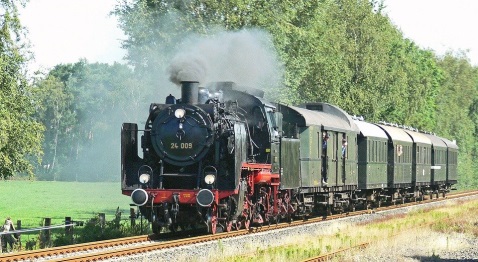 Have a look at the PowerPoint that I have uploaded to the webpage which is all about George Stephenson and the first trains. Next watch the video of the train journey, ask the children to imagine that they live in 1830 and the railway between Liverpool and Manchester has just opened. With your family, you are going to travel on a steam train for the first time. How are you feeling? What have you seen on the way? Next download the blank comic strip and illustrate your adventure on the train. Can you add speech bubbles to it?Also don’t forget:Keep practising your tricky words-  go onto YouTube and watch the tricky word song for both phases 2 and 3- then see how many of them you can spell without looking, do this as many times as you can.Practise letter formation and number formation (make sure your numbers are the right way round)You should still have some of the number maths resources I gave you in your pack; Keep practising making addition equations for each numicon, order numbers to 20 and use the numicon to help you solve addition/subtraction equations. Use the numicon to make teen numbers and work out how many tens/ units there are in each number.Number blocks on Cbeebies is a great resource for the children’s maths.Practise throwing underarm- don’t forget the technique we have been practising, see if you can catch a large ball, how many times can you bounce a ball without losing control?Practise kicking a ball, make yourself a little course to kick the ball around, can you control it?Keep role playing different things e.g. pretend to be super heroes etc.Go in to your garden, can you spot any birds/ other wildlife? Make a tally of what you see.Calling all authors/illustrators, design a front cover for your favourite book/your own story- maybe even have a go at writing one for me!Review a book that you have read- see resource in pack.Week 4: MondayTuesdayWednesdayThursdayFridayPhonicsRevise previously taught sounds- use the flash cards in pack/ Phonicsplay.co.ukwww.bbc.co.uk/bitesize/topics/zvq9bdm/articles/zh828xsSee below for phase 3 recap ideas.Literacy-Superheroes-Following on from Wednesday’s work you are going to write the problem part of your story. Look at your map again, what has gone wrong? What are the superheroes going to go and fix? As before try to keep the sentences simple, you might like to use exclamation marks today, replacing the full stop. Talk to the children about when they might see these. We have looked at them before, so they should be able to recognise them.PhonicsRevise previously taught sounds- use the flash cards in pack/ Phonicsplay.co.ukSee below for phase 3 recap ideas.Maths- Measuring LengthToday continuing the work from last Tuesday have a look at the length challenges I have uploaded from Twinkl, pick your favourites and have a go at them! Maybe you could make a length challenge of your own.PhonicsRevise previously taught sounds- use the flash cards in pack/ phonicsplay.co.ukSee below for phase 3 recap ideas.Literacy- Superheroes ContinuedWoo hoo it’s the final day of your super hero story writing! After today you will have completed your very own book and are officially an author/illustrator!  Today you are writing your ending/resolution. How are you going to solve the problem? What does your superhero do to win the day? I can’t wait to see these stories and would love you to bring them in for us all to read together when we finally get back to school! PhonicsRevise previously taught sounds- use the flash cards in pack/ phonicsplay.co.ukSee below for phase 3 recap ideas.Maths-Measuring length continuedToday is another chance to undertake a few of the measuring length challenges! Don’t forget to talk about cm and m.PhonicsRevise previously taught sounds- use the flash cards in packTricky words- see instructions below.Calling all film makers!Great news a big film company has heard about your superhero story and would love you to make it into a film with your family! Can you work together today to create a film version of your story? Think about what you might wear as a costume and who will play each character. When you have finished you could send it to your families to help cheer them up!